Portreath NDP Steering Group Meeting 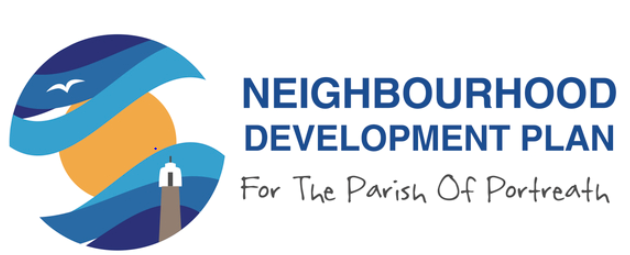 Dates:  22nd January 2021Location: Zoom 6.30 pm1Apologies2Minutes of Last Meeting3Finance4Settlement Boundary Report for approval and agreement of next steps5Additional Policy on Tourism6.Consultation Statement including action log7.Legacy Document8.Winner of the draw9.Next Steps10.AOB11.Meeting after the Parish Council